Přečti si text a zkus doplnit správné slovo do vět: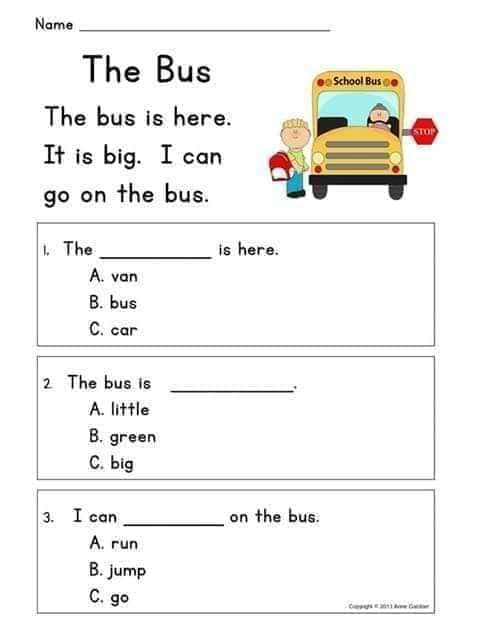 Uspořádej slova do vět:AM / HAPPY / I / GIRL		__________________________________________________IS / YOUR/ WHAT / NAM? 	__________________________________________________WEARING / BLUE / AM / T-SHIRT /________________________________________________I / FROM  / AM / RUMBURK	__________________________________________________HELLO, / NAME / IS / MY / HUGO ________________________________________________OLD / HOW / YOU / ARE? 	__________________________________________________